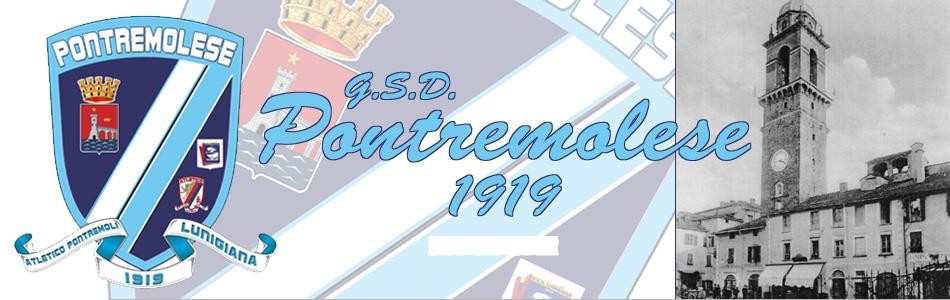 Pontremoli, _________Spett.leComune di ______________________OGGETTO: Richiesta certificato contestuale – Art. 8/bis DPR 26.10.1972 NR. 642 E S.M.I (nascita, residenza e stato di famiglia)Con la presente si richiede il certificato contestuale del seguente calciatore: ____________________________________Residente nel Comune di _________________________ al fine del tesseramento sportivo con la nostra società.Si ringrazia anticipatamente.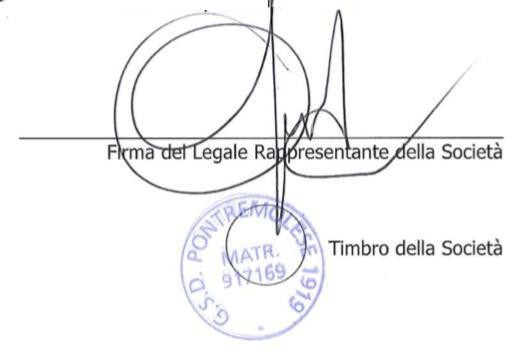 G.S.D. PONTREMOLESE 1919 - Via Veterani dello sport - 54027 Pontremoli (MS)Matricola F.I.G.C. - CF/PI: 01144940457tel e fax 0187/833711 – gsdpontremolese1919@gmail.com